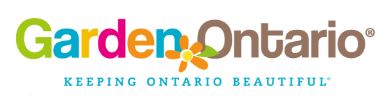 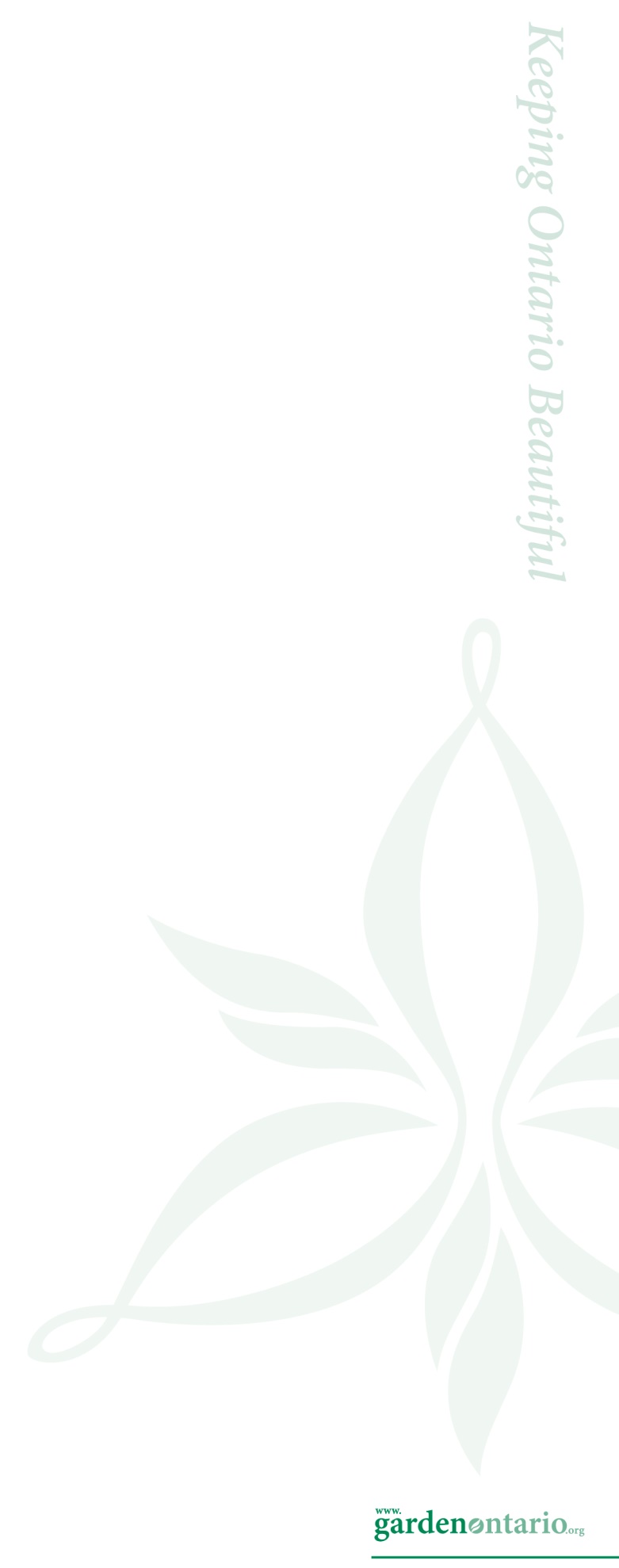 Ontario Horticultural Association RecognitionThis recognition is a framed special achievement certificate and is given to a Society/Club or District in recognition of their demonstrated drive and determination to fulfil their mandate by using a virtual platform (web conferencing) to remain engaged with their Society/Club or District members.   Recipients of this certificate may only receive this recognition once.CRITERIA:Societies/Clubs or Districts continue to engage their members to participate by using virtual technology to:•	Host speakers and presentations using a virtual platform•	Enter virtual competitions and contests•	Host virtual plant sales or virtual plant auctions•	Attend or hold a virtual Membership Meeting or Annual General MeetingThere will be up to four (4) certificates given to recipients annually.  The Awards Committee may bestow additional certificates, at their discretion. TO APPLY:Applications must be submitted to and received by the OHA Awards Coordinator on or before February 28th. Recipients will be listed in the fall issue of The Trillium and on our website.Horticultural Society/Club/District Nominee:		Nominee’s Address:		City: 		Postal Code:	Phone Number:		E-mail:			
Person Submitting Nomination: 		Address:		City: 		Postal Code:	Phone Number:		E-mail: 	Please provide 1 or more paragraphs regarding how the Society/Club/District fulfilled the Criteria (add space as needed):		Applications must be submitted to and received by the OHA Awards Coordinator on or before February 28th.Sharlene Desjardins, 
Awards Coordinator, Ontario Horticultural Association, 
P.O. Box 2123, Deep River, ON K0J 1P0 
Email:  awards@gardenontario.org,   Phone:  613-584-1748
